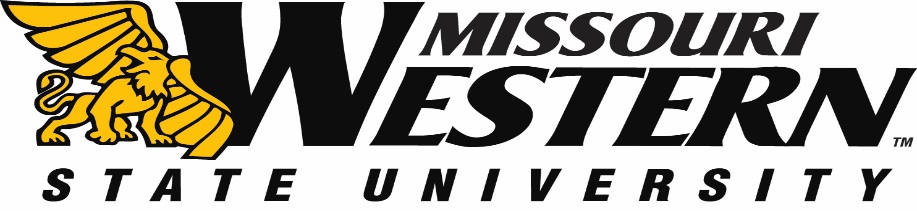 INVITATION FOR BIDFB NO:   FB19-001						DATE:  MARCH 5, 2018BUYER:  KELLY SLOAN, purchase@missouriwestern.eduPHONE:  (816) 271-4465SEALED BID MUST BE RECEIVED NO LATER THAN:Date:	           APRIL 5, 2018	Time:	 2:00pm Central Time    Faxed or electronic bids will not be accepted    FB NUMBER MUST BE CLEARLY MARKED ON OUTSIDE OF ENVELOPE.Return Bid To:			Missouri Western State University			Purchasing Department, Popplewell Hall, Room 221					               4525 Downs Drive			St. Joseph, MO  64507Prospective bidders are invited to submit bids on the items or services specified on the Depository Bid Specifications FB19-001.  All bids must be submitted in triplicate and shall be subject to the terms and conditions listed in the Depository Bid Specifications. The right is reserved to accept or reject all or part of any bid or quote submitted.SPECIFICATIONS FOR DEPARTMENT:	ACCOUNTING SERVICESEQUIPMENT/SERVICES REQUESTED:    	BANKING SERVICES 	PER ATTACHED SPECIFICATION SHEETIn compliance with this bid request and subject to all the terms and conditions therein, the bidder offers and agrees to furnish or deliver the items or perform the services upon which prices are quoted herein.Bid Firm for 60 Days Unless Otherwise Stated:									Date of Bid   				                            Minority Vendor			Yes		No		Days to completion After Receipt of Order		Discount Terms			Bidder E-Mail Address_____________		_____________											Company Name of Bidder				Bidder Telephone		Bidder FAX Number			Address of Bidder				City/State			Zip		By (Signature of Authorized Agent)			Title				Printed Name of Signatory															Unsigned Bids May Be Considered Non-responsive